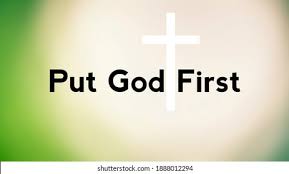 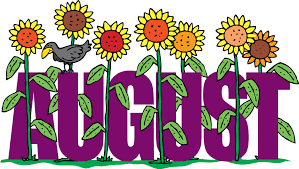 1, 2021===========================================================         Youth Choir Practice today at 5:00 p.m.===========================================================This weeks’ birthday is Vince Daniel who will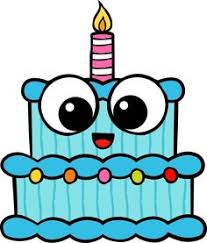 celebrate on Saturday, Aug. 7. Happy Birthday & may God bless you !===========================================================Today is our Faith Promise Offering & also our food pantry donation. Please give $1.00 to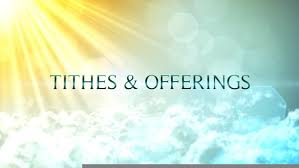            Diana Bennett.===========================================================All are invited to a wedding reception after this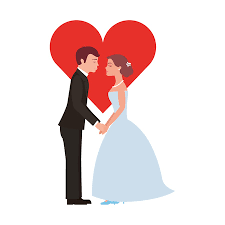 evening’s service for Mr. & Mrs. Jared & TiffanyStalnaker. Please put them on your daily prayer list to pray for each day!                =========================================== 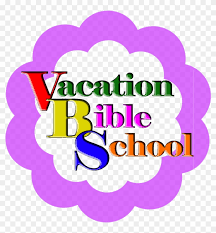    Vacation Bible School will be beginning on    tomorrow night from 6:30 to 8:30. Ages     are 3-adult.  Please pray for great things.===========================================================        A Vacation Bible School Worker’s PrayerWe’re going to do some sowing, in a fertile field today;The tender hearts of children, the Lord has sent our way.We’re glad to leave our housework, for we know these chores can wait…But with little ones so precious, it soon will be “too late”.We’re going to teach of Jesus, and as we teach, we’ll pray;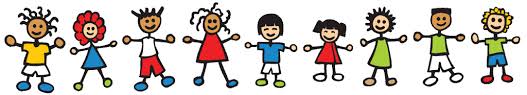 Some little soul will find Him, in Bible School today.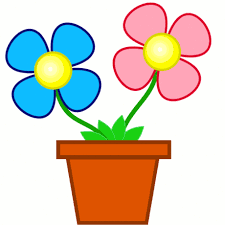 ===========================================================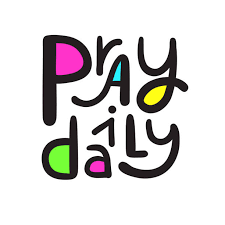 *The lost; our nation & leaders; our churches; shut-ins; military& families; each other; Pastor Marty; nursing home residents;first responders; law enforcement; lost spouses of church familyVince & Alice Daniel; Joyce Griffith; Brenda Ellison; Steven Hall*Continue to remember John Lawson with pneumonia, & Lois*Paul Mills for family; Denise Smithson with lung cancer; lost; SR*Jessie Davis for brother, Jack’s health; his daughter-in-law*Walt Clay for lost; daughter; family; Virginia Cole’s health; SR*Pastor Marty for Dee Butcher, who has now doing a lot better*Remember Sister Joy Stalnaker going to Martinsburg for job*Edwin Bennett for Amanda Fisher with mass on brain; SR*Bill Beckett for family; Kim’s mom broke back; SR*Alma Mills for Jacob; SR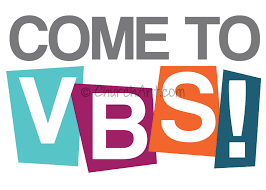 *Bob Elkins for Shirley; Amy Wells; SR*Michelle Dunn for JAM program, & families*Penny Sparks for Andy; Willie Bowles; Bill Simmons; SR*Velda McKinney for Lavada Whitt; Irene Adkins; Janice Ross;Charlotte; son, RD; Noah Kizer; us; family; lost; SR*Jewell Bragg for us; lost; Shirley Bragg; SRFOR LOST, FAMILY, & UNSPOKEN:Mark Davis, Helen Kiblinger, Nancy Gunnoe, Jon Bragg, Frances Conner, Terry Wright, Joyce Bolen, Bertha McMillion, RogerMcKinney, Carlos Ward, Sandra Meadows, Wilma Mills, Daniel Dunn, Terry Taylor, Maria Crosley, Andy Sparks, Michael McCabe, Lynn Williams, Julie Taylor, Jeff Crouch, Ricky Moye,Pastor Marty & JoJo, Judith Bragg, Sterling Ballengee, Charlotte Mann, Tammy Mills, Kenny Gunnoe, Junie McKinney